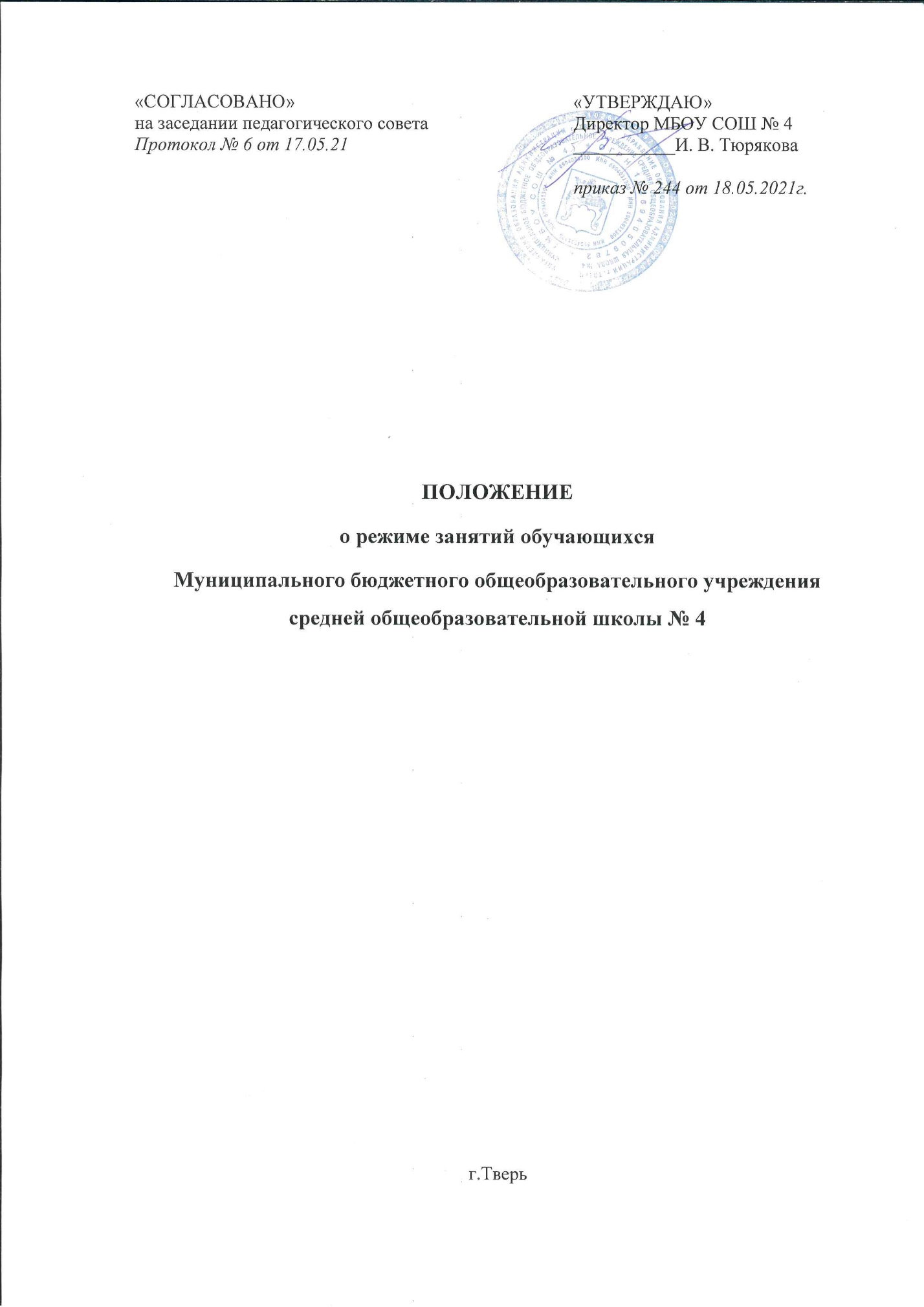 1.Общие положения 1.1. Положение о режиме занятий обучающихся Муниципального бюджетного общеобразовательного учреждения средней общеобразовательной школы № 4 г.Твери (далее по тексту соответственно – Положение, Школа) разработано в соответствии с Федеральным Законом от 24.07.1998 № 124-ФЗ «Об основных гарантиях прав ребёнка в Российской Федерации»; Федеральным законом от 29.12.2012 № 273-ФЗ «Об образовании в Российской Федерации»; Постановлением Главного государственного санитарного врача Российской Федерации от 28.09.2020 № 28 "Об утверждении санитарных правил СП 2.4.3648-20 "Санитарно-эпидемиологические требования к организациям воспитания и обучения, отдыха и оздоровления детей и молодежи"; Приказа Минпросвещения России от 28.08.2020 N 442 "Об утверждении Порядка организации и осуществления образовательной деятельности по основным общеобразовательным программам - образовательным программам начального общего, основного общего и среднего общего образования"; Уставом МБОУ СОШ № 4. 1.2. Настоящее Положение устанавливает режим занятий обучающихся. Режим занятий обучающихся действует в течение учебного года и регламентирует функционирование Школы в период организации образовательного процесса, каникул. Временное изменение режима занятий возможно на основании приказа Школы.1.3. Целями установления режима занятий обучающихся являются: упорядочение учебно-воспитательного процесса в соответствии с нормативно-правовыми документами; обеспечение конституционных прав обучающихся на образование и здоровье сбережение.1.4. Положение разрабатывается и принимается решением Педагогического совета, утверждается приказом Школы с учетом мотивированного мнения родителей (законных представителей) и обучающихся. 2. Режим образовательного процесса 2.1. Образовательный процесс в Школе осуществляется на основе Учебного плана, Плана внеурочной деятельности и Плана дополнительного образования детей, разрабатываемых Школой самостоятельно в соответствии с примерным учебным планом, Календарным учебным графиком и регламентируется расписанием занятий, утвержденным приказом Школы. 2.2. Календарный учебный график отражает сроки начала и окончания учебного года, даты начала и окончания каникул, продолжительность учебной недели, продолжительность урока, время начала и окончания уроков, сроки проведения промежуточной аттестации. 2.3. Начало учебного года, сроки и продолжительность каникул ежегодно определяются Приказом Управления образования Администрации города Твери. 2.4. Продолжительность учебного года. Продолжительность учебного года в первом классе составляет 33 учебные недели, во 2-11 классах – 34 учебные недели.2.5. Сроки и продолжительность каникул. Всего 30 каникулярных дней, из них: Осенние каникулы - 9 дней;Зимние каникулы - 11 дней;Весенние каникулы - 10 дней; Дополнительные каникулы для первоклассников – 7 дней Для лиц, не освоивших образовательные программы учебного года, летние каникулы устанавливаются на основании графика погашения академической задолженности, при этом обучающийся имеет не менее 8 недель летнего отдыха (СанПиН 2.4.2 2821-10). 2.7. 2.6. Режим работы Школы. с 1 по 11 класс осуществляется в соответствии с Уставом МБОУ СОШ № 4 по пятидневной учебной неделе.Обучение в школе производится в 2 смены.Расписание звонков для 1-х классов:Расписание звонков для 2-11 классов:1 смена	2 сменаПродолжительность уроков:Обучение в первом классе осуществляется с использованием «ступенчатого» режима обучения: в первом полугодии продолжительность уроков составляет в сентябре, октябре - по 3 урока в день по 35 минут каждый, в ноябре, декабре – по 4 урока в день по 35 минут каждый; январь – май – по 4 урока по 40 минут каждый.Во 2-11 классах –  продолжительность уроков составляет 45 минут в соответствии с Уставом Школы.2.7. Промежуточная аттестация:Промежуточная аттестация во 2-4 классах осуществляется по учебным четвертям. Промежуточная аттестация в 5-11 классах осуществляется по учебным триместрам. Промежуточная аттестация является обязательной для учащихся 2-11-х классов и подразделяется на:- текущий контроль (поурочное оценивание, оценивание результата изучения темы);- аттестацию по итогам  четверти (для 2-4-х классов), триместра (для 5-11-х классов);- аттестацию по итогам учебного года (для 2-11-х классов).Учащиеся 1-х классов освобождаются от промежуточной аттестации всех видов на основании СанПиН-3.1/2.43598-20. Контроль достижения учащимися планируемых результатов Образовательной программы осуществляется с помощью тестовых и проверочных работ без бального оценивания.Для учащихся 2-х классов в  1 и 2 четвертях контроль достижения планируемых результатов образовательной программы осуществляется с помощью тестовых, проверочных и контрольных работ без бального оценивания.Успешное прохождение учащимися промежуточной аттестации является основанием для перевода в следующий класс. Решение данного вопроса выносится на заседание педагогического совета образовательной организации и заносится в протокол.2.8. Горячее питание обучающихся осуществляется в соответствии с расписанием, утверждаемым ежегодно приказом директора Школы.2.9. Количество часов, отведенных на освоение обучающимися Учебного плана Школы, состоящего из обязательной части и части, формируемой участниками образовательных отношений, не превышает в совокупности величину недельной учебной нагрузки.Величина недельной учебной нагрузки (количество учебных занятий), реализуемая через урочную деятельность, определяется в соответствии с санитарными нормами и правилами.2.10. В Школе для обучающихся по образовательной программе среднего общего образования могут формироваться профильные классы.Профиль (направленность) определяется на основании анализа запроса родителей (законных представителей) и обучающихся и возможностей Школы.2.11. Расписание уроков составляется в соответствии с гигиеническими требованиями к расписанию уроков, с учетом дневной и недельной умственной работоспособности обучающихся и шкалой трудности учебных предметов.Расписание внеурочной деятельности и занятий дополнительного образования составляются с учетом 40 минутного перерыва после учебных занятий.2.12. Обучающиеся одного года обучения объединяются в учебные классы. Классы одного года обучения образуют учебную параллель и обозначаются в документации Школы номером, отражающим год обучения, а каждому классу параллели присваивается буквенная литера. За каждым классом закрепляется классный руководитель из числа педагогических работников Школы.2.13. Медицинские осмотры учащихся в Школе организуются и проводятся в порядке, установленном федеральным органом исполнительной власти в области здравоохранения.3. Режим внеурочной деятельности3.1. Режим внеурочной деятельности регламентируется расписанием работы занятий внеурочной деятельности, занятий дополнительного образования.3.2. Проведение экскурсий, походов, выходов с детьми на внеклассные мероприятия осуществляется в соответствии с календарно-тематическим планированием и планом воспитательной работы. Выход за пределы школы регламентируется приказом Школы. Ответственность за жизнь и здоровье обучающихся при проведении подобных мероприятий несет педагогический работник, назначенный приказом директора Школы. 3.3. Продолжительность занятий внеурочной деятельности зависит от модели организации внеурочной деятельности и регулируется Санитарно-эпидемиологическими правилами и нормативами. 3.4. Работа кружков внеурочной деятельности проводится по расписанию, утвержденному директором Школы. 3.5. Между началом внеурочных занятий и последним уроком обязательных занятий устраивается перерыв продолжительностью в 40 минут. 3.6. Количество часов факультативных, групповых и индивидуальных занятий не должно превышать максимального объёма допустимой образовательной нагрузки. сентябрь- октябрьсентябрь- октябрьноябрь- декабрьноябрь- декабрьянварь - майянварь - май№ урокаВремя урока№ урокаВремя урока№ урокаВремя урока1 урок8.30- 9.051 урок8.30- 9.051 урок8.30-9.102 урок9.20- 9.552 урок9.20- 9.552 урок9.25-10.05Динамическая пауза  40 минутДинамическая пауза  40 минутДинамическая пауза  40 минутДинамическая пауза  40 минутДинамическая пауза  40 минутДинамическая пауза  40 минутДинамическая пауза  40 минутДинамическая пауза  40 минутДинамическая пауза  40 минутДинамическая пауза  40 минут3 урок10.45 – 11.253 урок10.35 -11.103 урок10.35 -11.104 урок11.35-12.154 урок11.20 – 11.555 урок12.35-13.15Время урока 1 урок8.30 - 9.152 урок9.25 - 10.103 урок10.30 - 11.154 урок11.35 - 12.205 урок12.35 - 13.206 урок13.30 - 14.157 урок14.25 - 15.10Время урока1 урок13.30 – 14.102 урок14.20 – 15.003 урок15.10 – 15.504 урок16.00 – 16.405 урок15.50 – 17.306 урок17.40 – 18.20